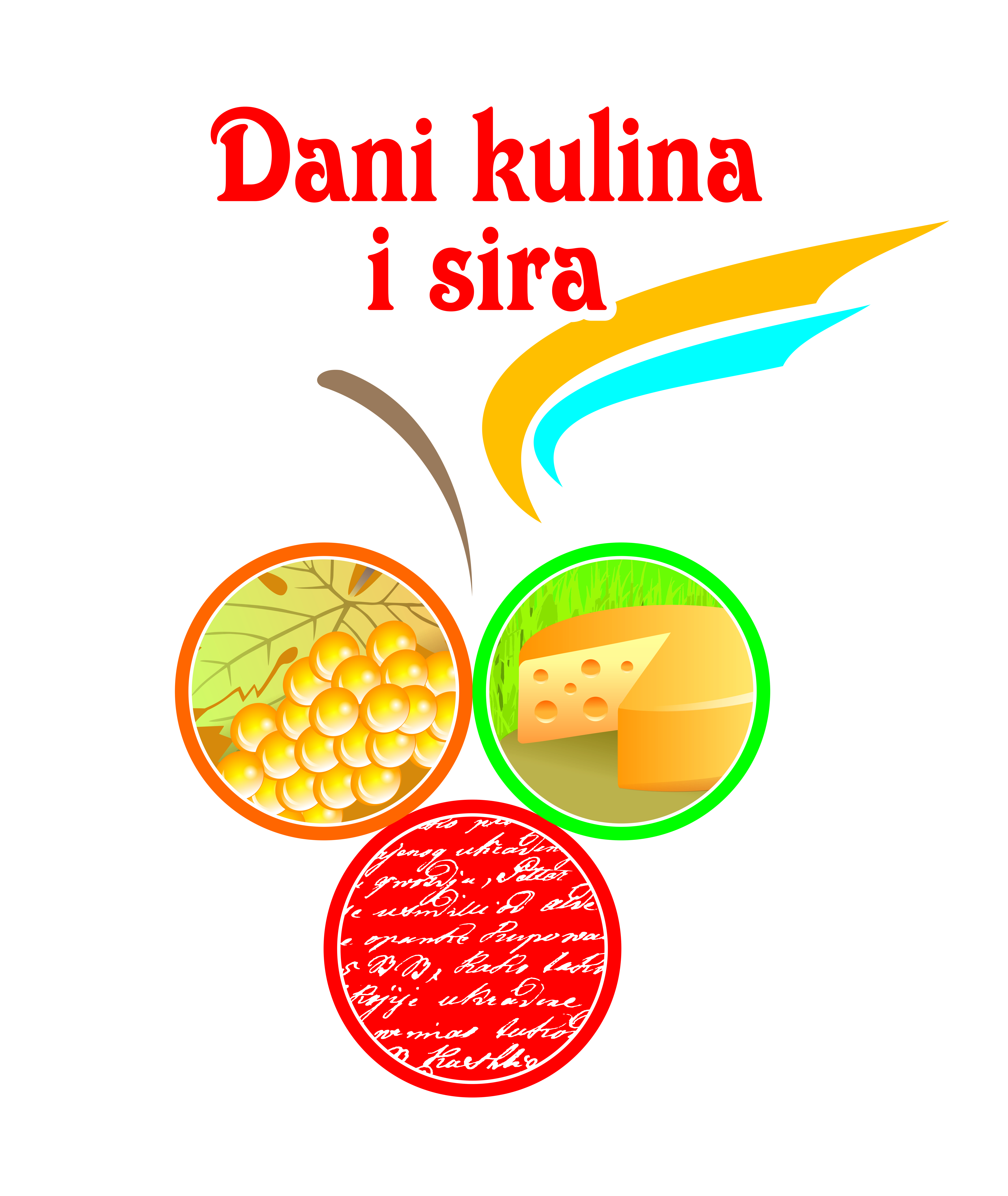                    NEMA SELA NAD BABINE GREDE                                   ŠRU ,,BERAVA“ Babina GredaBroj: F-1/5/17Babina Greda, 15.5.2017.godine.Organizacijski odbor manifestacije „Dani kulina i sira“PRIJAVNICA ZA NATJECANJE U KUHANJU FIŠAPETAK, 10. LIPNJA 2017.Prijemna pista PZ Napredak Babina GredaOrganizator: Udruga za promicanje i očuvanje šokačke baštine „Šokadija“ Babina Greda                                                                                    Potpis natjecatelja                                                                           __________________________Natjecanje u kuhanju Fiša - Pravila -Natjecanje se održava 09.06.2017.godine., u Babinoj Gredi na prostoru ispred prijemne piste PZ Napredak, ulica J.J.Strossmayerabb.Početak natjecanja je u 18:00 sati, dolazak ekipa na predviđenu lokaciju do 17,30 sati.Ekipa za kuhanje Fiša, čine 2 člana: vođa i pomoćnik.Rok za prijavu na natjecanje je 05.lipnja 2017.godine.
Prijava se može izvršiti putem prijavnice za natjecanje koju možete preuzeti na www.babinagreda.hr, http://www.inet.hr/~mpetride/ ,također i na stranici facebook Udruge „Šokadija“ Babina Greda, i na facebook grupi Babina Greda.
Prijava se može poslati putem pošte na adresu Udruge „Šokadija“ Babina Greda, Kralja Tomislava 3, također i na mail: danikulinasiraivina@gmail.com, putem fax-a na broj 032/854-610 ili donijeti osobno u Općinu Babina Greda.Organizator će za prijavljene natjecatelje osigurati: Riba (šaran) – cca 3 kgOgrijevno drvoPitku voduRadni stolNatjecateljsku majicuSve ostale rekvizite i sastojke potrebne za kuhanje Fiša natjecatelji trebaju osigurati sami.U slučaju najavljenog kišnog vremena, učesnici su dužni osigurati drugi izvor energije, npr. plin.Organizator će osigurati stručnu i neovisnu komisiju od 3 do 5 članova, koju će vršiti stručno ocjenjivanje pripremljenog Fiša.Prijavljeni natjecatelji će prilikom dolaska na utvrđenu lokaciju za natjecanje izvlačiti broj mjesta na kojem će pripremiti Fiš.
Raspored mjesta, ovisno o broju prijavljenih natjecatelja organizator će utvrditi prije početka izvlačenja brojeva (shema).Natjecateljska ekipa zadržava pravo na raspolaganje sa tri porcije, a ostalu količinu dužna je ustupiti organizatoru na daljnje raspolaganje, koje će biti utvrđeno prije početka natjecanja.Natjecatelji se obvezuju na odgovorno ponašanje u smislu zaštite od požara, i pravila propisanih za pripremu hrane.Natjecatelji se obvezuju da nakon završetka natjecanja svoju opremu i rekvizite spremi, i počiste svoj prostor.Organizator se obvezuje za prvatri nagrađena natjecatelja osigurati prikladne nagrade.U cilju odgovornog prijavljivanja na natjecanje organizator traži od svih ekipa da izvrše uplatu kotizacije za natjecanje u iznosu od 150,00 kn, Primjer uplate kotizacije je sastavni dio ovih pravila.Primjer uplatnice: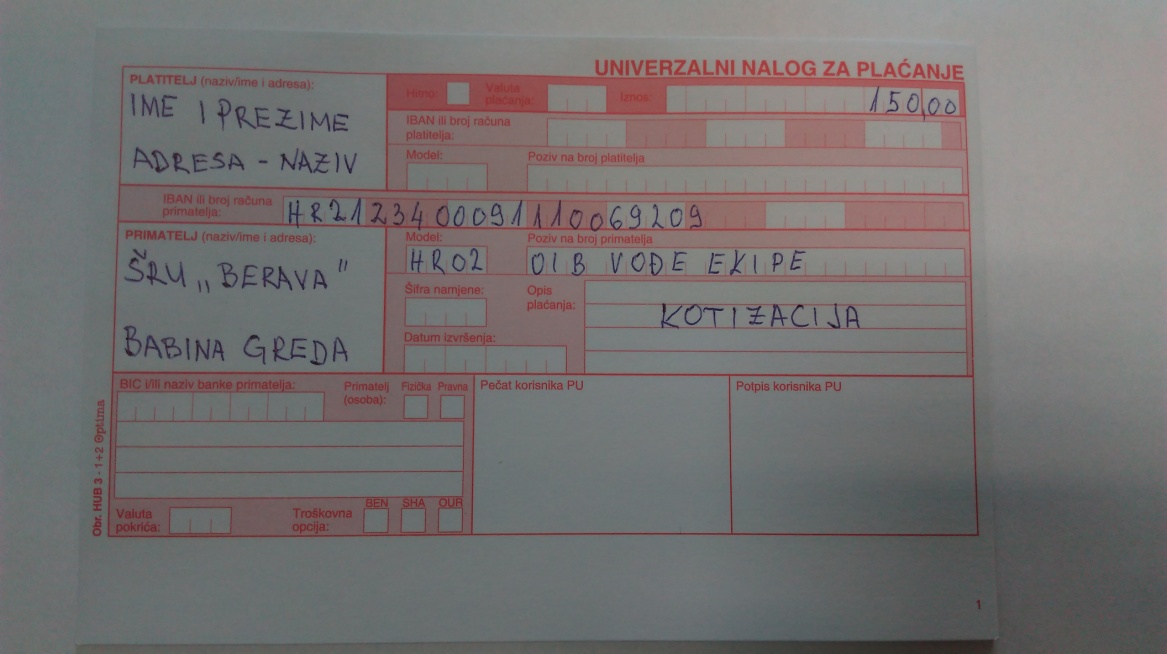 Proglašenje prva tri nagrađena natjecatelja održati će se dana 09. lipnja 2017.godine., u 21:00 sati prilikom glazbeno zabavnog programa na prijemnoj pisti PZ Napredak Babina Greda, J.J.Strossmayera.Prijave se zaprimaju najkasnije do 05. lipnja 2017.godine.:Putem E-mail adrese: danikulinasiraivina@gmail.comPutem fax-a: 032/854-610Osobno ili poštom u Općinu Babina Greda, Vladimira Nazora 3Sve dodatne informacije možete dobiti na broj mobitela: Petar Malbašić 098/182-6094Ivan Vuković   099/194-3429Potpisom potvrđujem da sam upoznat sa navedenim pravilima natjecanja, te da pristajem na uvjete natjecanja koje propisuje organizator !U Babinoj Gredi, ___________________2017.godine.                                                                                        Potpis natjecatelja                                                                       __________________________Ime i prezime vođe natjecateljske ekipeIme i prezime člana ekipeNaziv ekipeKontakt osobe i broj tel./mob.